Name____________________________ Period__________BellworkBellwork: What are the steps to the scientific method? Why is it important to make good observations?
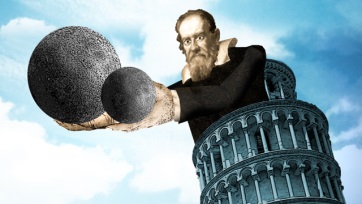 What are some things you measure in your daily life? Why?
2. What are some things we measure in science?
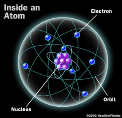 3. Let’s hear what Bill Nye has to say about measurement. 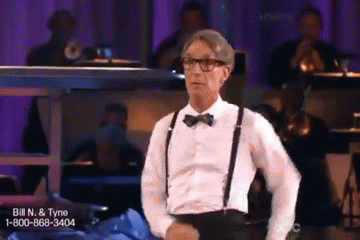 Notes4. Why is it important to have a standard system of measurement?Systeme Internationale (SI Units)Derived Units5. King Henry Died by Drinking Chocolate Milkkilo  hecta  deka  BASE deci  centi  millimeter, liter, gram1000	100	    10        1       0.1      0.01      0.0016. Practice identifying units and type of quantity! Write the unit or quantity that matches.Unit to measure a cup of water __________________Unit to measure speed ___________________Unit to measure matter _____________________Quantity measured in kilograms _______________________Quantity measured in Kelvin ________________________Unit to measure time ________________________Unit to measure area _____________________Quantity measured in moles ________________________Quantity measured amperes _______________________ Quantity measure in g/ml _________________________Work on the next few sheets independently to prepare for our lab tomorrow!